Publicado en Vigo el 15/01/2024 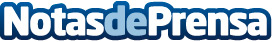 Louzao Mercedes-Benz organizó un concierto privado de India Martínez en el Palacio de la Oliva en VigoLa artista andaluza deleitó a todos los asistentes que acudieron al Palacio de la Oliva con una actuación que incluyó algunos de sus éxitos más escuchados durante su trayectoria profesionalDatos de contacto:Romina MartinAutomoviles Louzao S.L.U662492228Nota de prensa publicada en: https://www.notasdeprensa.es/louzao-mercedes-benz-organizo-un-concierto_1 Categorias: Música Sociedad Galicia Eventos Movilidad y Transporte Actualidad Empresarial http://www.notasdeprensa.es